Leitfaden zur Soforthilfe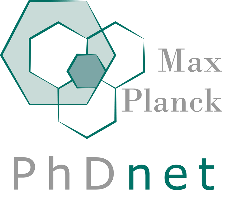 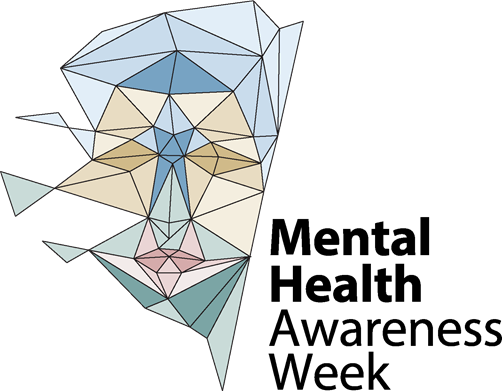 Woche der seelischen Gesundheit - 2019 PhDnet Wenn Sie dieses Dokument lesen, befinden Sie oder einer Ihrer Freunde sich wahrscheinlich in einer schwierigen Situation. Erste Schritte Das deutsche Gesundheitssystem stellt gemeinsam mit den von MPG und verschiedenen Universitäten angebotenen Serviceleistungen ein umfangreiches Unterstützungsnetzwerk zur Verfügung, das allerdings anfangs schwer verständlich sein kann. In Abhängigkeit vom Schweregrad und den Präferenzen der betroffenen Personen können sich verschiedene Strategien als hilfreich erweisen. Wir möchten Ihnen hier einen Überblick über die verfügbaren Serviceleistungen geben. Diese Liste ist jedoch keinesfalls vollständig. Zudem erfordern spezielle Umstände spezielle Maßnahmen – also versuchen Sie etwas Neues und stehen Sie allem offen gegenüber. Krisen-HotlinesVon MPG über das Fürstenberg Institut angebotener EMAP-Beratungsservice Tel. 0800/387 78 36 oder aus dem Ausland: 00800/38 77 83 62Der Service ist gebührenfrei (auf Deutsch und Englisch, bei Bedarf auf Spanisch, Französisch, Niederländisch, Russisch und Türkisch). Der Service wird über die Universität angeboten, an der Sie eingeschrieben sind (siehe nächste Seite)Von öffentlichen und privaten Organisationen angebotener Service. Einige Notfallnummern finden Sie unter http://www.depressionen-depression.net/notfaelle/notfallnummern.htm (wahrscheinlich überwiegend auf Deutsch) Einen Termin bei einem Psychologen vereinbaren Sie benötigen keine Überweisung, Sie können direkt einen Termin mit einem zugelassenen Psychologen vereinbaren (auf der nächsten Seite können Sie nachlesen, was von der Krankenversicherung erstattet wird). Beachten Sie, dass Sie in den meisten Großstädten mehrere Anrufe tätigen und sich auf eine Warteliste setzen lassen müssen, um eine Therapie zu erhalten. Ein Terminservice (siehe Tabelle 1) kann hier hilfreich sein. Einen Therapeuten zu finden, der zu Ihnen passt, ist ein wichtiger Faktor für den Erfolg der Therapie; scheuen Sie sich daher nicht, nach den ersten Sitzungen zu wechseln.Einen Termin bei einem Psychiater vereinbaren Im Gegensatz zu einem Psychologen handelt es sich bei einem Psychiater um einen Mediziner, der befugt ist, bei Bedarf Medikamente gegen psychische Störungen zu verordnen.  Einen Termin in einer Klinik (für Psychosomatik und Psychotherapie) vereinbarenWenn Sie dringend intensive Hilfe benötigen, bieten die meisten Krankenhäuser mit der Bezeichnung „Klinik für psychosomatische Medizin/Psychotherapie” mehrtägige Kriseninterventionen vor Ort sowie längere, geplante Aufenthalte an. Dazu benötigen Sie in der Regel eine Überweisung von Ihrem Hausarzt oder Psychotherapeuten.Nehmen Sie unseren Leitfaden zur Selbsthilfe zur Hand und prüfen Sie, ob Sie zusätzlich noch etwas tun können. Manchmal müssen Sie auf den ersten Termin warten, daher ist es am besten, gleichzeitig zwei Strategien auszuprobieren. Krankmeldung: Wenn Sie wirklich nicht mehr arbeiten gehen können, lassen Sie sich krankschreiben. Wenn Sie allerdings länger als 3 aufeinander folgende Tage krank sind, benötigen Sie ein ärztliches Attest. Dieses erhalten Sie bei Ihrem Hausarzt.Krankenversicherungsschutz und Terminvereinbarung Die Krankenversicherung in Deutschland zahlt nur bei bestimmten Diagnosen, bestimmten Therapien und für zugelassene Psychologen. In Abhängigkeit davon, wie Sie versichert sind, kann es Unterschiede geben. Beachten Sie den folgenden Punkt Zugelassene Psychologen: Suchen Sie bei Ihrer Krankenversicherung nach einem Psychologen, dort werden nur zugelassene Psychologen angezeigt. Hier z. B. TK und AOK. https://www.tk-aerztefuehrer.de/TK/richtlinienverfahren-suche.htmhttps://weisse-liste.arzt-versichertenbefragung.aok-arztnavi.de/Suchen Sie einen Psychologen bei der Kassenärztlichen Vereinigung jedes Bundeslandes. Den Direktlink zur erweiterten Suche für die einzelnen Bundesländer finden Sie in Tabelle 1. Terminservice: Der Ersttermin wird für Sie organisiert. Die Erstberatungssitzung sowie einige Folgetermine werden für Sie vereinbart, wenn Sie als „dringender“ Fall eingestuft wurden. Den Direktlink finden Sie in Tabelle 1. Fragen Sie Ihren Hausarzt nach einem Psychologen; falls Sie noch keinen Hausarzt haben, können Sie sich auch an den Betriebsarzt wenden, sofern es in Ihrem Institut einen gibt.Zugelassene Therapien VerhaltenstherapieAnalytische PsychotherapieTiefenpsychologisch fundierte Psychotherapie Die gesetzliche Krankenversicherung übernimmt folgende KostenErstberatungsgespräch: Erstdiagnose und Empfehlung etwa 3 Beratungsgespräche („Probatorik”) 2 x 12 h Kurzberatungsgespräche. Sie müssen diese mit Ihrem Psychologen nach den Erstberatungsgesprächen beantragen. Zu diesem Zeitpunkt müssen Sie sich zudem von einem Allgemeinmediziner untersuchen lassen, um andere Ursachen auszuschließen. Langfristige Therapie (Stundenanzahl je nach Art der Therapie 60 bis 160 h). Diese müssen Sie mit Ihrem Psychologen beantragen. Private Krankenversicherung: Wenden Sie sich an Ihre Krankenversicherung und lassen Sie sich die Kostenübernahme bestätigen.Der deutsche Krankenversicherungsschutz deckt „herkömmliche” Diagnosen ab, wie beispielsweise: Depression, Essstörungen, Persönlichkeitsstörungen, Angststörungen, Verhaltensstörungen und Suchterkrankungen. Es werden jedoch keine Kosten für Lebensberatung oder Paartherapie übernommen. Viele Psychotherapeuten bieten auch selbst bezahlte Sitzungen zum Preis von etwa 100 €/h an. Wenn Sie selbst zahlen, verkürzt sich in der Regel Ihre Zeit auf der Warteliste; zudem wird der Vorgang nicht in Ihrer Krankenakte vermerkt. Wenn Sie selbst zahlen, sollten Sie darauf achten, dass der Psychotherapeut über eine Zulassung verfügt (siehe oben). Tabelle 1: Links zum Terminservice sowie das Such-Tool für Ärzte, Psychologen etc. Die meisten Webseiten sind nur auf Deutsch verfügbar, im Such-Tool können Sie aber eine Fremdsprache eingeben, die der Psychologe sprechen sollte. Tabelle 2: Serviceleistungen von Universitäten an den Hauptstandorten von MPIs sowie Serviceleistungen einzelner MPIs. BundeslandDer erste Link ist für den Terminservice Der zweite Link ist für die Arztsuche. Meist können Sie in der erweiterten Suche eine gewünschte Fremdsprache oder eine Sprache eingebenBaden-Württemberghttps://www.kvbawue.de/buerger/patiententelefon-medcall/terminservice/https://www.arztsuche-bw.de/index.php?suchen=0&expertensuche=1Bayernhttps://www.kvb.de/service/patienten/terminservicestelle-bayern/https://dienste.kvb.de/arztsuche/app/erweiterteSuche.htmBerlinhttps://www.kvberlin.de/30patienten/22terminservice/index.htmlhttps://www.kvberlin.de/60arztsuche/detailsuchep.htmlBrandenburghttps://www.kvbb.de/patienten/terminservicestelle/https://arztsuche.kvbb.de/ases-kvbb/ases.jsf?t=psychotherapeut(sobald Sie etwas eingeben, werden am unteren Seitenrand weitere Auswahlstichworte eingeblendet) Bremenhttps://www.kvhb.de/patienteninfo-terminservicestellehttps://www.kvhb.de/dsearch/psychotherapeutenHamburg http://www.kvhh.net/kvhh/pages/index/p/1013http://www.kvhh.net/kvhh/arztsuche/index/p/274Hessenhttps://www.kvhessen.de/terminservicestelle/https://arztsuchehessen.de/arztsuche/arztsuche.php?page=erweiterteSuche&message=102Mecklenburg-Vorpommernhttps://www.kvmv.de/patienten/arzt-finden/https://www.kvmv.de/service/arztsuche/ (keine Suche nach Sprachen möglich) Niedersachsenhttps://www.kvn.de/Patienten/Terminservicestelle.htmlhttps://www.arztauskunft-niedersachsen.de/ases-kvn/Nordrhein-WestfalenZwei separate Bereiche: Nordrhein und Westfalen-Lippehttps://www.kvno.de/20patienten/17tss/index.htmlhttps://www.kvwl.de/patient/terminservice/index.htm https://www.kvno.de/20patienten/10arztsuche/index.htmlhttps://www.kvwl.de/earzt/Rheinland-Pfalzhttps://www.kv-rlp.de/patienten/terminservicestelle/https://www.kv-rlp.de/patienten/arztfinder/erweiterte-suche/Saarlandhttps://www.kvsaarland.de/terminservicestellehttp://arztsuche.kvsaarland.de/Sachsenhttps://www.kvs-sachsen.de/buerger/terminservicestelle/terminservicestelle/https://asu.kvs-sachsen.de/arztsuche/https://www.psychotherapiesuche.de/https://psz-sachsen.de/de/indexSachsen-Anhalthttps://www.kvsa.de/patienten/terminservicestelle.htmlhttps://www.kvsa.de/service/arzt_und_therapeutensuche_in_sachsen_anhalt.html?tx_medsearchkva_frontend%5Baction%5D=search&tx_medsearchkva_frontend%5Bcontroller%5D=Medsearch&cHash=474a0e70aec394fa92c1c04424c59402Schleswig-Holsteinhttps://www.kvsh.de/index.php?StoryID=553https://arztsuche.kvsh.de/Thüringenhttps://patienten.kvt.de/https://www.kv-thueringen.de/arztsuche/ (keine Suche nach Sprachen möglich) BundeslandStadtBaden-WürttembergFreiburgStudierendenwerk Freiburg A. d. ö. R.Psychotherapeutische Beratung
Basler Straße 2
79100 FreiburgTelefon: +49 (761) 2101-200
Telefax: +49 (761) 2101-303
E-Mail: info(at)swfr.dehttps://www.swfr.de/beratung-soziales/psychotherapeutische-beratung/Direkter Kontakt:Rosa Meyer
0761 2101-269
r.meyer(at)swfr.deHeidelbergPsychosoziale Beratungsstelle Studierendenwerk Heidelberg
Psychosoziale Beratung für Studierende
Gartenstraße 2
69115 Heidelberg
E-Mail: pbs@stw.uni-heidelberg.de
Tel.: 06221 54-3750
Fax: 06221 54-3760https://www.studierendenwerk.uni-heidelberg.de/de/pbs_neuStuttgartStudierendenwerk StuttgartRosenbergstraße 6870174 StuttgartTel.: 0711-9574480Psychologische Notdienste Krisen und NotfalldienstFurtbachstraße 670178 StuttgartTel.: 01805110444Tübingen Studierendenwerk Tübingen/Hohenheim
Psychotherapeutische Beratungsstelle für eingeschriebene Student*innen und Doktorand*innen der Universität TübingenGartenstraße 2672074 TübingenTel.: 07071/ 253960https://en.my-stuwe.de/advice/psychotherapeutic-counselling/
Universitätsklinikum Tübingen - Psychiatrie und PsychotherapieTerminvergabe: 07071/ 2982302Notfälle: 07071/2982684 oder 07071/2982311https://www.medizin.uni-tuebingen.de/de/Presse_Aktuell/Einrichtungen+A+bis+Z/Kliniken/Psychiatrie+und+Psychotherapie/Allgemeine+Psychiatrie/Patienten/Ambulante+Behandlung.html Psychotherapeutische Tagesklinik der Abteilung für PsychologieDiagnose und Behandlung von psychischen Erkrankungen
Tel.: 07071/2978357
https://uni-tuebingen.de/en/faculties/faculty-of-science/departments/psychology/research-groups/clinical-psychology-and-psychotherapy/outpatient-clinic/BayernMünchenStudierendenwerk Münchenhttps://www.studentenwerk-muenchen.de/en/our-advisory-network/psychosocial-and-psychotherapeutic-advice-service/Die psychosoziale und psychotherapeutische Beratungsstelle befindet sich im Beratungszentrum Oberwiesenfeld:Helene-Mayer-Ring 980809 MünchenU2 OlympiazentrumE-Mail: psycho-beratung@stwm.deTel. +49 89 357 135 40 SeewiesenUniversität KonstanzPsychotherapeutische Beratung Unsere Berater sind Reinhard Mack, Christine Klaschik, Dr. Britta Balliel und Kathrin Benz. Termine sind an jedem Wochentag möglich.Persönliche oder telefonische Anmeldung: 
Mo., Mi., Fr. 11.00 - 12.00 UhrGebäude K, Ebene K3, Raum K 313 - 315
Universitätsstraße 10, 78464 KonstanzTel. +49 7531 - 88 7310Anmeldung per E-Mail: pbs[at]seezeit.comhttps://www.seezeit.com/en/advice/psychotherapeutic-counselling/ErlangenBeratungsstelle der Universität Dieter HackTelefon: +49 9131 8501003 oder +49 160 95749716E-Mail: d-hack@web.dehttps://www.fau.eu/intranet/gesundheit-und-sicherheit/university-counselling-service/BerlinBerlinBeratungsstellen (StudierendenWERK BERLIN) Übersicht über die Beratungsdienste der einzelnen UniversitätenWebsite:https://www.stw.berlin/en/counselling.html Berliner Krisendienst Stadtweiter Notfallservice Große Hamburger Straße 5 10115 Berlin Tel.: 030 390 63 – 10 https://www.berliner-krisendienst.de/en/ Psychologische Beratungsstelle der Freien Universität Berlin Zentraleinrichtung Studienberatung und psychologische Beratung Iltisstr. 4 14195 Berlin E-Mail: sekretariat@studienberatung.fu-berlin.deTel.: 030 838 52247 https://www.fu-berlin.de/en/sites/studienberatung/psychologische_beratung/kontakt/index.html Psychologische Beratungsstelle der Technischen Universität Berlin Hauptgebäude, Raum 0059/60/61 Straße des 17. Juni 135 E-Mail: psychologische-beratung@tu-berlin.de Tel.: 030 314-24875, 030 314-25235, 030 314-25382 https://www.studienberatung.tu-berlin.de/menu/advising/psychological_counseling/parameter/en/Beratungsstelle der Humboldt Universität Berlin Mitte Campus-Hauptgebäude, Studierenden-Servicecenter Unter den Linden 6 10117 Berlin Campus Adlershof Johann-von-Neumann-Haus 2, Raum 2'227 Rudower Chaussee 25 12489 Berlin Tel.: 030 2093-70270 E-Mail: https://www.hu-berlin.de/studium/beratung/formular Website: https://www.hu-berlin.de/en/studies/counselling/wir1-engBrandenburgPotsdamUniversität PotsdamPsychologin M.A. Wega Fackeldey | Dipl.-Psych. Birgit Klöhn | Dipl.-Psych. Maia KoberZentrale Studienberatung | Psychologische BeratungsstelleCampus | Am Neuen Palais
Am Neuen Palais 10
Haus 08, Raum 0.82-0.84
14469 PotsdamE-Mail: psychologische-beratung@uni-potsdam.deMax-Planck-Institut für Kolloid- und GrenzflächenforschungAm Mühlenberg 114476 PotsdamTeam für Konfliktberatung:Antje Völkel (Kolloidchemie)
Clemens Schmitt (Biomaterialien, Mitglied des Betriebsrats)
Rumiana Dimova (Theorie und Biosysteme)Informationen zur Konfliktberatung auf der Intranet-Seite: https://intranet.mpikg.mpg.de/br/25BremenBremenStudierendenwerk Bremen AöRPsychologisches BeratungszentrumBibliothekstr. 7 (Zentralbereich Campuspark)28359 BremenTelefon: +49 (0) 421 22 01 - 1 13 10Fax:     +49 (0) 421 22 01 - 2 13 90pbs@stw-bremen.dehttps://www.stw-bremen.de/de/beratung-soziales/psychologische-beratungHamburg HamburgZentraleinrichtung Studienberatung und psychologische Beratung (ZSPB)Leiter der psychologischen BeratungsstelleAlsterterrasse 120354 HamburgTel.: +49 40 42838-3646Fax: +49 40 42838-4883https://www.uni-hamburg.de/en/campuscenter/beratung/beratungsangebote/psychologische-beratung.html Studierendenwerk Hamburghttps://www.studierendenwerk-hamburg.de/studierendenwerk/en/downloads/sozialberatung/Flyer_BeSI_E_2019_03.pdfPsychotherapeutenkammer http://www.ptk-hamburg.de/patienten/index.htmlHamburg Medizinischer Notfallservice+49 40 228022HessenFrankfurtBad NauheimPsychoanalytische HochschulambulanzAbteilung für Psychoanalyse, Abteilung für PsychologieGebäude PEG, Raum 5.G002        Goethe-Universität FrankfurtTheodor-W.-Adorno-Platz 6Frankfurt am MainE-Mail-Kontakt:  Psychoanalyse. Hochschulambulanz@psych.uni-frankfurt.deTelefon: 069-798-35299oder 01520 5136181Sie erreichen uns persönlich unter Tel. 01520 5136181. http://www.psychologie.uni-frankfurt.de/57191659/60_Psychoanalytische-HochschulambulanzCoaching zur Bewältigung von Problemen während Ihrer Promotion wird über GRADE angeboten:http://www.goethe-university-frankfurt.de/54292910/Individual_support___coaching?Call-a-CAB (Come Along Buddy) ist ein kostenloses Buddy-Programm. Dies ist ein Service von Student*innen, die andere Student*innen unter besonderen Umständen unterstützen. Ziel des Programms ist es, Student*innen in schwierigen Situationen mit persönlicher und einfühlsamer Hilfe in ihrem studentischen Alltag zu unterstützen.Gebäude PEG, Raum 5.064Goethe-Universität FrankfurtTheodor-W.-Adorno-Platz 6Frankfurt am MainTelefon: 069 798 35316Montag, Dienstag und Donnerstag von 8 – 16 UhrE-Mail: anfragecallacab@uni-frankfurt.deBad NeuheimUniversität GießenStressmanagement von/für Student*innen stress@psychol.uni-giessen.deIhr Ansprechpartner:
Dr. Christine Koddebusch
Justus-Liebig-Universität Gießen
Abteilung für Klinische Psychologie und PsychotherapieMarburgPsychotherapeutische Beratungsstelle für Student*innen (PBS)Thomas Schneyer,Telefon: +49 6421 2865240schneyer@med.uni-marburg.deMecklenburg-VorpommernRostock Rostock/Wismar Studierendenwerk für psychologische Beratung:  https://www.stw-rw.de/de/soziale-dienste/beratung/soziale-beratung.html (nur auf Deutsch)Frau Nitsche organisiert Treffen (9 - 12 Uhr)Tel.: 0381- 4592 642; E-Mail: d.nitsche@stw-rw.de St.-Georg-Straße 104-107 | 18055 Rostockinfo@stw-rw.deNiedersachsenHannoverPsychologische Beratung für Student*innen: https://www.ptb.uni-hannover.de/ptbs.html?&L=1Psychiatrische Notfalldienste Hannover: Telefon: +49 511 30033470https://www.ptb.uni-hannover.de/296.html?&L=1Sozialpsychiatrische Beratungsstellen Hannover:https://www.ptb.uni-hannover.de/296.html?&L=1Telefonseelsorge:https://www.telefonseelsorge.de/Opfernotruf:https://www.ptb.uni-hannover.de/296.html?&L=1Göttingen Psychosoziale BeratungsstelleGoßlerstraße 2337073 GöttingenTel.: 0551 - 39 35 071https://www.studentenwerk-goettingen.de/beratung-soziales/psychosoziale-beratung-psb.htmlPsychotherapeutische Tagesklinik für Student*innen der Universität GöttingenHumboldtallee 3837073 GöttingenTelefon: 0551 / 39-4596Fax: -4597pas@uni-goettingen.deZudem gibt es eine Reihe von Kontakten im Krisenfall, an die man sich wenden kann, wenn die oben genannten Ansprechpartner nicht erreichbar sind:Uniklinik - Psychiatrische KlinikVon-Siebold-Straße 5Tel.: 0551 - 39 66 610 (24 h/Tag)Asklepios Fachklinikum Göttingen (Beratung & Traumatherapie)Rosdorfer Weg 7037081 GöttingenTel.: 0551 - 40 2-0FrauenhausGroner Straße 32/3337073 GöttingenTel.: 0551 - 52 11 800Telefonseelsorge Göttingen e.V.Tel.: 0800 - 11 10 111Nordrhein-WestfalenMülheimBochum Duisburg Universität BochumStudienberatung / Beratungsstelle für Student*innenSSC, Ebene 1, Raum 105, Tel +49 234/32 33435https://www.ruhr-uni-bochum.de/zsb/index_en.htmlUniversität Duisburg-EssenCampussegenhttp://campussegen.de/Akademisches Beratungs-Zentrumhttps://www.uni-due.de/abz/studierende/psychologische-beratung.php	Studierendenwerk Essen-Duisburghttps://www.stw-edu.de/beratung/psychologische-beratung/KölnKölner Studierenden WerkBeratungs- & SozialangebotePsychologische BeratungLuxemburger Straße 181 – 183
50939 KölnTel. 0221 16 88 15-0
Fax 0221 16 88 15-13Öffnungszeiten: Mo-Do 9-13, 14-16:30, Fr 8:30-14:00Online-Beratung: https://koelner-studierendenwerk.beranet.info/

Universität KölnPsychologische Beratungsstelle
Tamara Ehmer-HahnDipl.-Psychologin
Studierenden-Service-Center (Gebäude 102)Universitätsstr. 22a50937 KölnRaum 0.323
Tel. 0221 470-8822 (Di - Do)Psychiatrische AmbulanzTel. 0221 47887291BonnPsychologische BeratungsstelleAbteilung 9.2Zentrale Studienberatung undBeratungsstellePoppelsdorfer Allee 4953115 Bonnzsb@uni-bonn.deTel.: +49 2 28 / 73-70 80pb-zsb@uni-bonn.dehttps://www.uni-bonn.de/studium/vor-dem-studium/orientierung-beratung/zentrale-studienberatung-en/psychologische-beratung-enDüsseldorfBochum Duisburg Universität BochumStudienberatung / Beratungsstelle für Student*innenSSC, Ebene 1, Raum 105, Tel +49 234/32 33435https://www.ruhr-uni-bochum.de/zsb/index_en.htmlUniversität Duisburg-EssenCampussegenhttp://campussegen.de/Akademisches Beratungs-Zentrumhttps://www.uni-due.de/abz/studierende/psychologische-beratung.php	Studierendenwerk Essen-Duisburghttps://www.stw-edu.de/beratung/psychologische-beratung/DortmundUni Bochum und Uni Duisburg siehe obenTU Dortmund http://www.aaa.tu-dortmund.de/cms/en/International_Students/Everyday_Life/Counselling/index.htmlMünster Zentrale Studienberatung (ZSB) Schlossplatz 5 48149 Münsterzsb@uni-muenster.dehttps://www.uni-muenster.de/ZSB/en/psychologische-beratung/psych.htmlRheinland-PfalzMainzPsychologische Beratungsstelle für Student*innen
Johannes-Gutenberg-Universität Mainz
Hegelstraße 61, 5. Stock (HDI-Haus)
55122 MainzTel.: 06131-39 22 312
Fax: 06131-39 20 693
E-Mail: pbs@uni-mainz.de
https://www.pcc.uni-mainz.de/SaarlandSaarbrückenPsychosoziale BeratungsstelleStudentenwerk SaarbrückenPsychosoziale Beratung für StudierendeUniversitätscampus Gebäude B6.266123 SaarbrückenE-Mail: ppb@studentenwerk-saarland.deTel.: 0681 302-2515Fax: 0681 302-2537https://www.studentenwerk-saarland.de/beratungPsychosoziale BeratungsstelleMPI BetriebsarztDr. Tanja PahlMecklenburgring 166121 SaarbrückenTel.: 0681 - 812247Fax: 0681 - 811963E-Mail: info@schwall-pahl.dehttps://www.schwall-pahl.de/StartseiteSachsenLeipzig Studentenwerk LeipzigPsychosoziale Beratungsstelle+49 341 9718-848studierendenberatung@studentenwerk-leipzig.deDresden Psychologische Sprechstunde des Betriebsärztlichen Dienstes (für Mitarbeiter)https://tu-dresden.de/tu-dresden/organisation/zentrale-universitaetsverwaltung/dezernat-4-liegenschaften-technik-und-sicherheit/sg-4-7-betriebsaerztlicher-dienst/angebote/psychologische-sprechstundePrüfungsangst / Redeangst (Online-Training / App zur Bewältigung)https://tu-dresden.de/mn/psychologie/ikpp/behavioralpsy/die-professur/optaKlinik zur Prävention von psychischen Erkrankungen - Zentrum für Früherkennung und -intervention - (für Mitarbeiter und Student*innen zwischen 18 und 35 Jahren)http://www.ddfruehdran.de/english.htmlRaucherentwöhnung (für Mitarbeiter und Student*innen)http://www.raucherambulanz.tu-dresden.de/index.php?seite=startZentrale Studienberatung und Beratungsstelle:https://tu-dresden.de/studium/im-studium/beratung-und-service/zentrale-studienberatungPsychosoziale Beratungsstelle des Studentenwerks Dresdenhttps://www.studentenwerk-dresden.de/english/soziales/psychosoziale-beratung.htmlhttps://docs.studentenwerk-dresden.de/soziales/psb_faltblatt_web_en.pdf?date=20170822HOPEShttps://hopes-dresden.jimdo.com/Nightline Dresdenhttps://nightline-dresden.de/Sachsen-AnhaltMagdeburgPsychosoziale StudierendenberatungGebäude 18 (Südflügel), 2. Etage, Raum 206Dr. Evelin AckermannUniversitätsplatz 239106 MagdeburgE-Mail: psb@ovgu.deTel.: 0391 6751-582https://www.ovgu.de/psb.htmlHallePsychosoziale Beratungsstellehttps://studentenwerk-halle.de/beratung-soziales/psychosoziale-beratung/beratungsangebote/PSYCHOSOZIALES ZENTRUM FÜR MIGRANTINNEN UND MIGRANTEN IN SACHSEN-ANHALThttp://www.stejh.de/arbeitsfelder/migrationsarbeit/psychosoziales-zentrum-fuer-migrantinnen-und-migranten-in-sachsen-anhaltInterkultureller Gesundheitsratgeber http://wcms.itz.uni-halle.de/download.php?down=25696&elem=2599011Psychosoziales Zentrum für Migrantinnen und Migrantenhttps://www.psz-sachsen-anhalt.de/Schleswig-HolsteinPlön https://ploen.bruecke-sh.de/index.php?idm=134.3033Universität KielAllgemeiner StudierendenausschussNotfallkontakt
Niemannsweg 147, 24105 Kiel
Mo. bis Fr. 08:00-16:30 Uhr
Telefon: 0431 / 99 00 81 15https://www.asta.uni-kiel.de/beratung/weitere-beratung/psychosoziale-beratungsangebote/ThüringenJenaKonflikt- und psychosoziale Beratungsstelle für Mitarbeiter des MPI-CE, MPI-BGC und MPI-SHH: Dr. Renate Ellinger 03641571606, ellinger@ice.mpg.dePsychosoziale Beratungsstelle (nur für eingeschriebene Student*innen der Friedrich-Schiller-Universität Jena):03641930690psb-jena@stw-thueringen.de Niederlande Nijmegen Max-Planck-Institut für Psycholinguistik  Betriebsärztlicher & Sicherheitsdienst AMD (Arbodienst) der Universität Radboud und RadboudumcPhilips van Leydenlaan 25, Route 351
6525 EX NIJMEGEN
+31 24 361 54 00
helpdeskamd@radboudumc.nlWir können diesen Service nutzen, um einen Termin bei unserem Betriebsarzt oder einem Sozialarbeiter zu vereinbaren. Der Service ist unabhängig, es werden verschiedene persönliche Beratungen, Gruppenberatungen sowie E-Coaching angeboten.Außerdem gibt es einen speziellen Coaching-Service für Doktorand*innen (mit Fokus in erster Linie auf arbeitsbezogene Fragen), der wie folgt erreichbar ist:Sekretariat des Teams für Mitarbeiterentwicklung im Bereich Human Resources.+31 24 3611915loopbaan@dpo.ru.nl